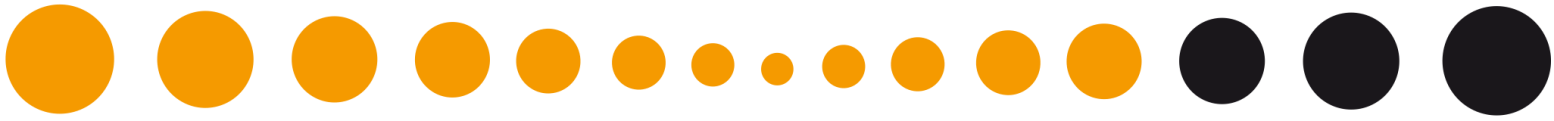 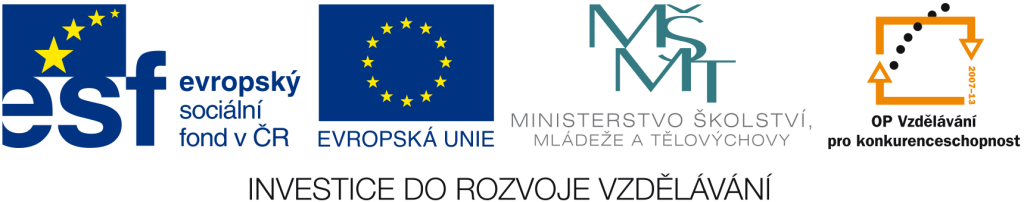 DUM 02	téma: Tabulky v MS AccessZákladní databázový objekt MS Access- Tabulka :Patří mezi základní databázové objekty a slouží k uchování dat.Na tabulku se lze dívat dvěma pohledy:v tabulkovém zobrazení: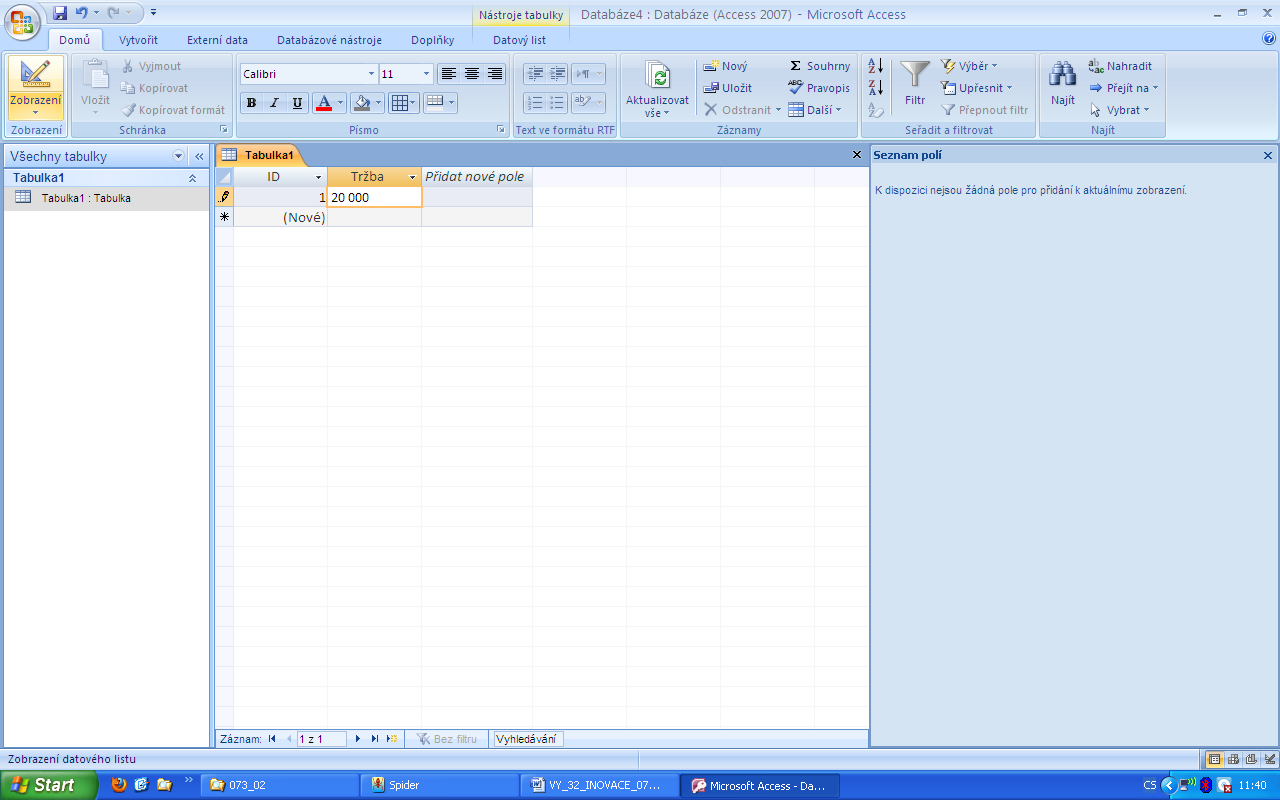 zobrazuje názvy polí a vložené hodnoty jednotlivých záznamůk přepnutí do návrhového režimu slouží ikona  z karty Domů skupiny Zobrazenív návrhovém zobrazení: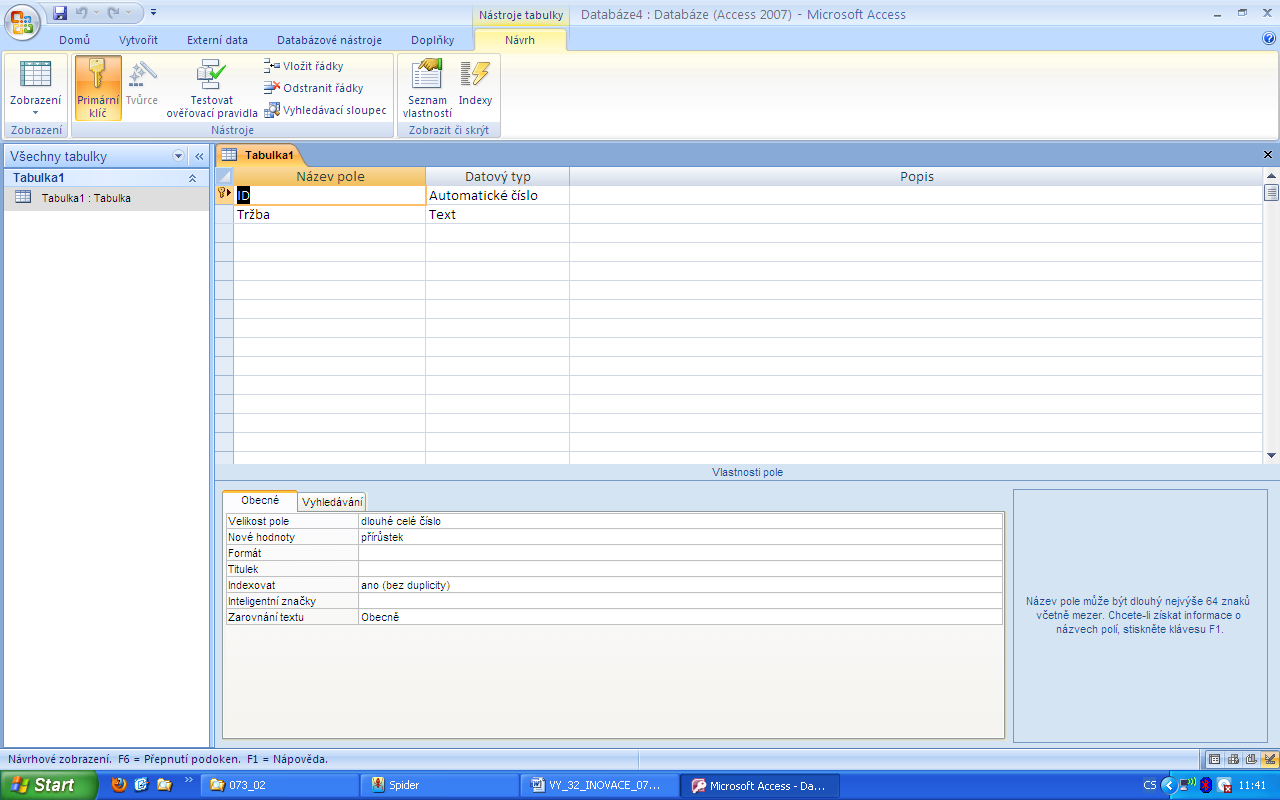 slouží k vytvoření názvů polí, nastavují se zde datové typy polí a vlastnosti políTabulku lze vytvořit v zásadě dvěma způsoby:Pomocí karty Vytvořit: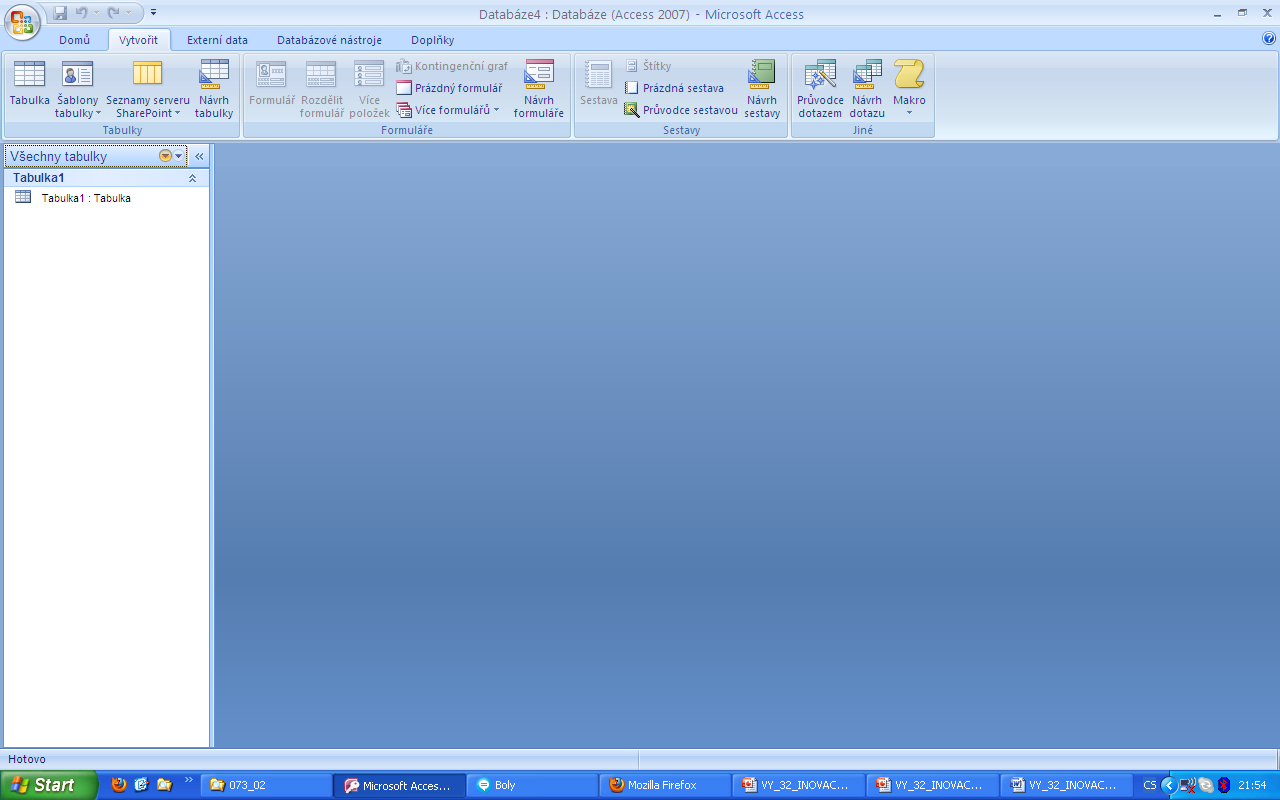 Kliknutím na ikonu Tabulka  z karty Vytvořit skupiny Tabulky se zobrazí tabulka v tabulkovém pohledu:
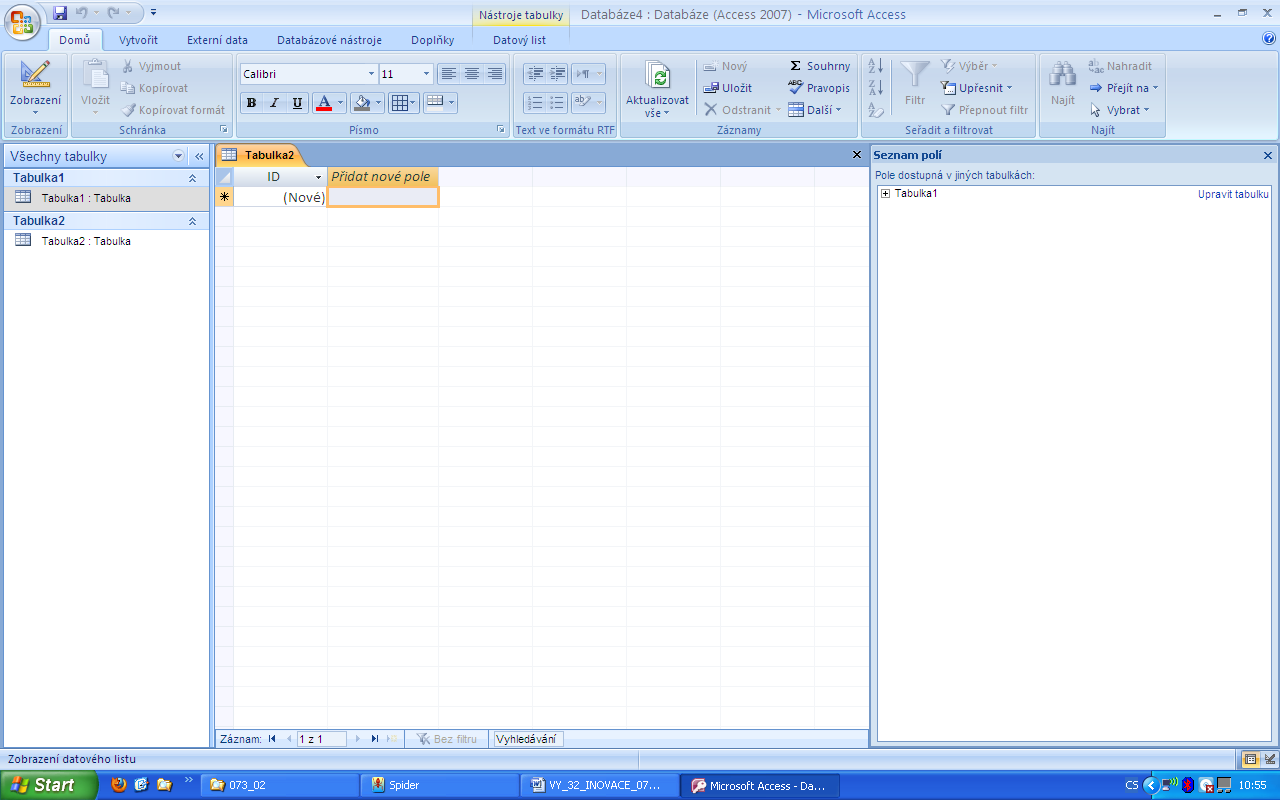 Použitím Návrhu tabulky  z karty Vytvořit skupiny Tabulky se zobrazí tabulka v návrhovém pohledu: 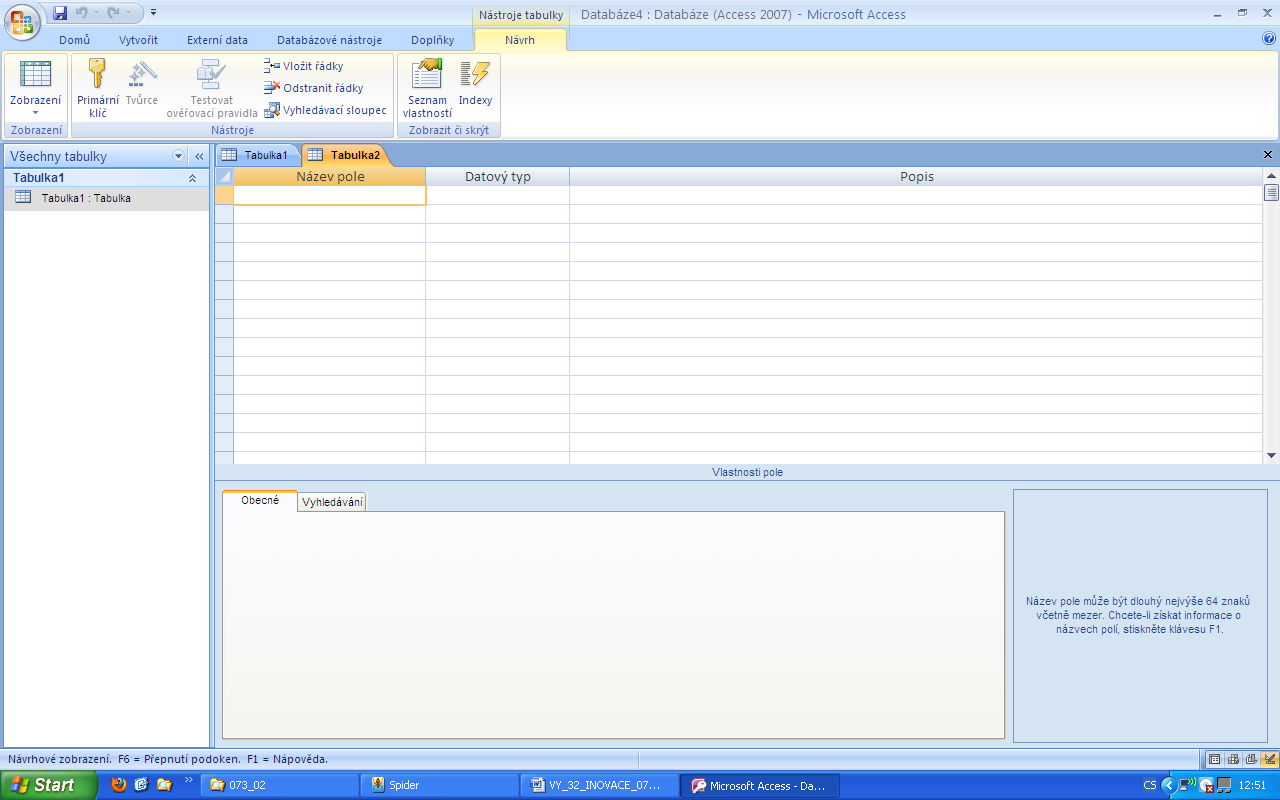 Další možností tvorby tabulky je použití šablon tabulky výběrem dostupným pod ikonou . Tuto možnost nyní nebudeme využívat.Pomocí karty Externí data – skupina Import lze naimportovat tabulku z jiných souborů vytvořených i jinými editory než MS Access (např.: Excel, Word …).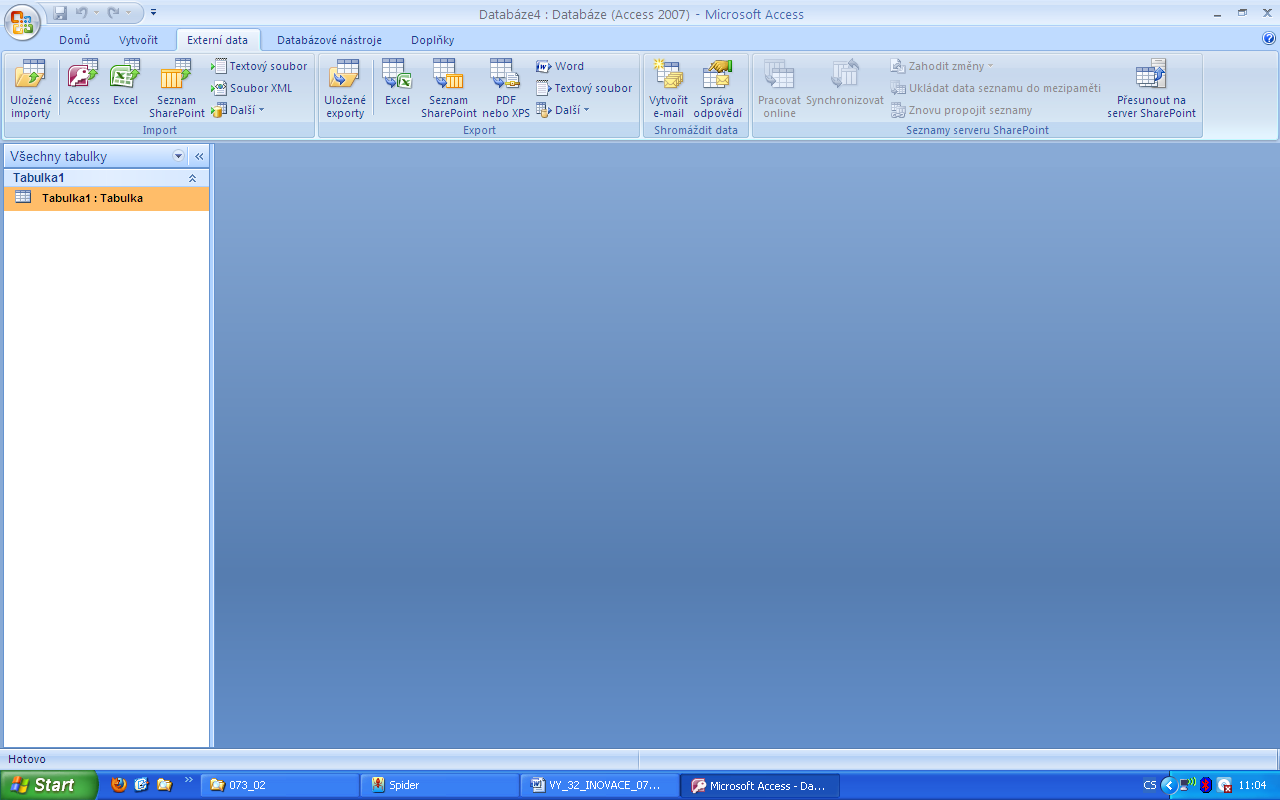 U vytvořené tabulky lze upravit šířku jednotlivých sloupců najetím na dělící čáru u názvů polí tabulkového zobrazení a následným kliknutím a tažením levého tlačítka na odpovídající velikost. Pořadí názvů polí lze upravit označením celého sloupce, kliknutím levého tlačítka a přetažením na konečnou pozici.Název tabulky lze zadat buď při prvním Uložením tabulky jako a nebo po označení tabulky v levé části obrazovky (Všechny tabulky) pomocí nabídky pod pravým tlačítkem myši Přejmenovat.Omezení pro název tabulky:název nesmí být delší než 64 znakůnesmí obsahovat znaky jako je tečka, vykřičník, apostrof, hranaté závorkynesmí začínat mezerounesmí obsahovat ovládací znaky ASCII 0-31Typy polí a jejich vlastnosti:V horní části návrhového zobrazení vepíšeme název pole a kliknutím do sousedního pole Datový typ se otevře nabídka s jednotlivými typy polí. Kliknutím na vybraný datový typ se potvrdí přiřazení datového typu pro dané pole.V dolní části okna návrhového zobrazení se nastavují vlastnosti daného pole.Automatické číslovelikost pole – nastavuje se podle předpokládané velikosti databázenové hodnoty – nastavuje se buď přírůstek (zvýší hodnotu dalšího záznamu o 1) a nebo náhodnéformát – z otevírací nabídky lze vybrat číselný formát (měna, akademický …)titulek – slouží pro označení pole do formuláře, pokud není zadán, použije se název poleindexovat – nastavuje se ano (bez duplicity), ano (duplicita povolena), ne; pokud pole slouží jako klíčové pole tabulky, musí být nastaveno ano (bez duplicity) zajišťující jedinečné hodnoty klíčového pole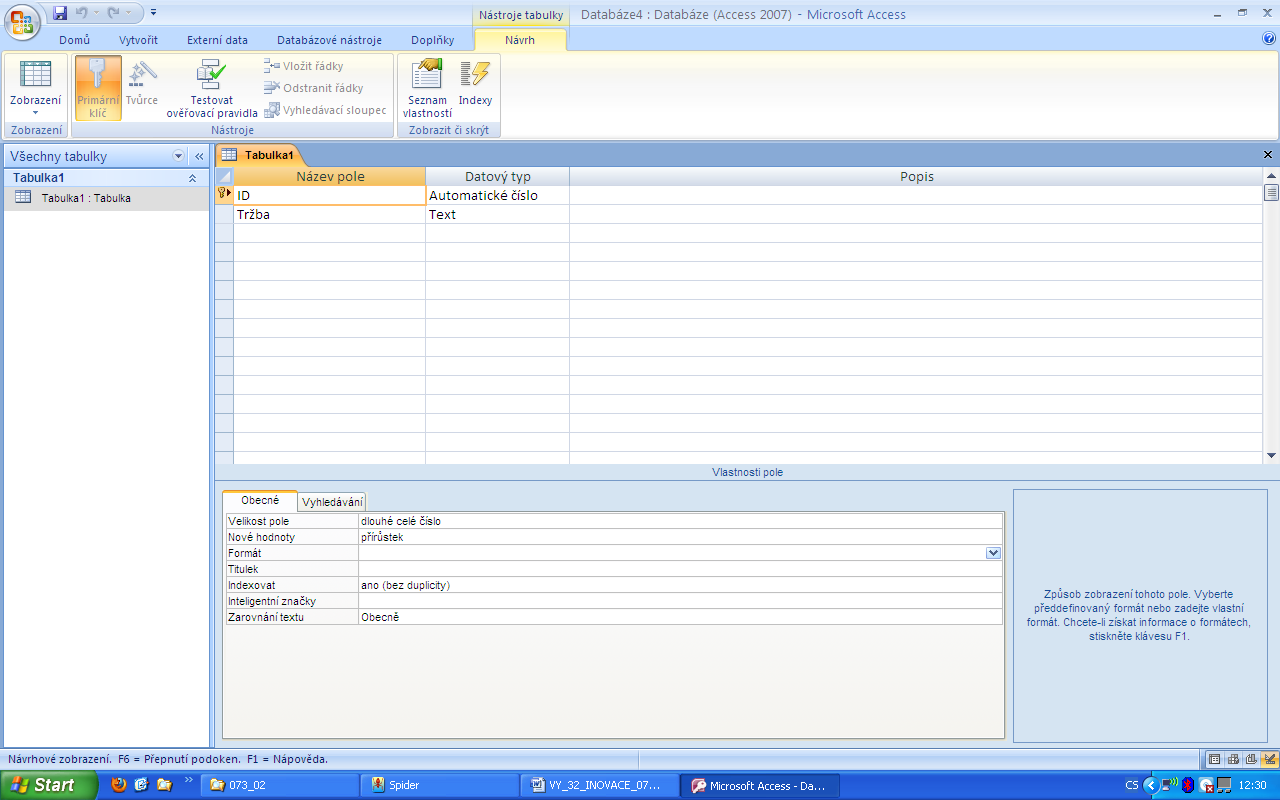 Textvelikost pole – nastavuje se podle požadavků na počet vkládaných znaků.formát – otevírací nabídka nic nenabízívstupní maska – pro nastavení masky je třeba tabulku nejprve pojmenovat a uložit; otevřením nabídky v poli maska se spustí průvodce maskou, kde se v několika krocích vytvoří maska daného pole: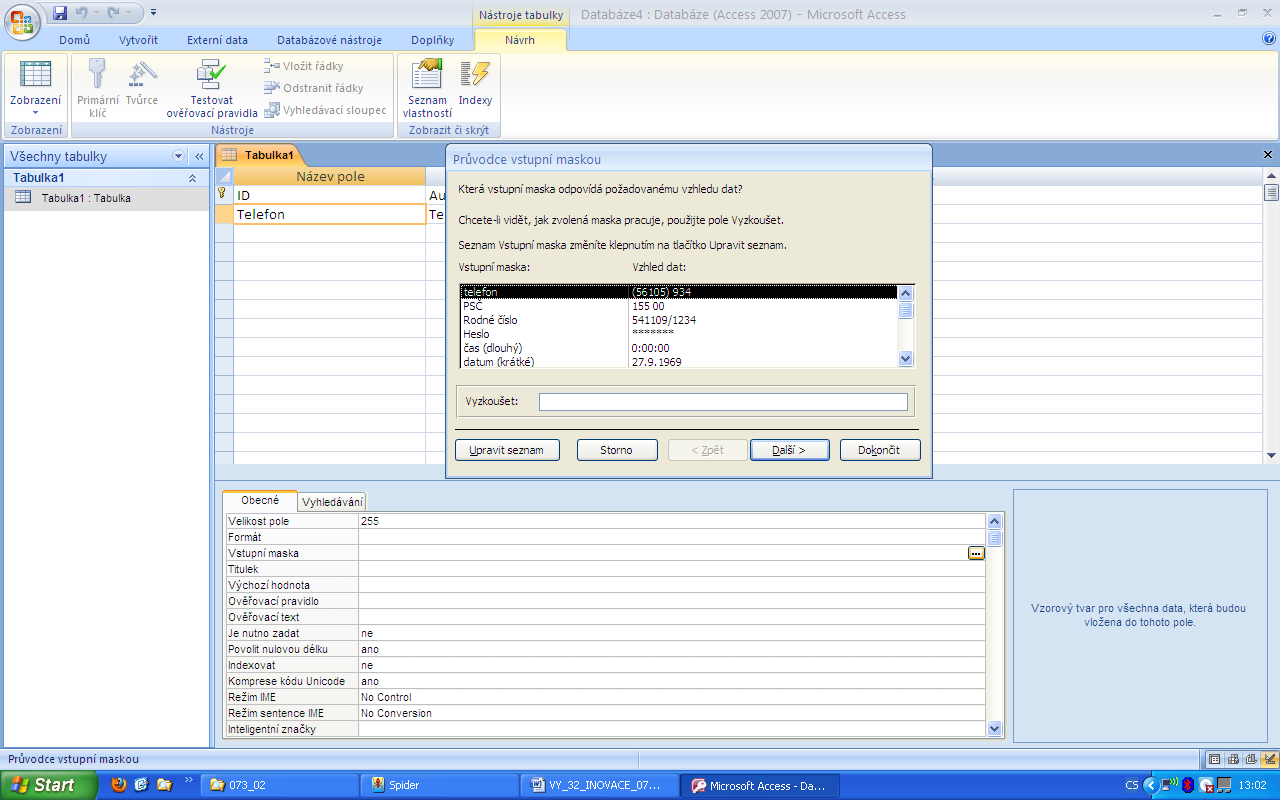 titulek – slouží pro označení pole do formuláře, pokud není zadán, použije se název polevýchozí hodnota – hodnota, která se automaticky zapíše do tohoto pole v nových záznamechověřovací pravidlo – výraz omezující hodnoty zapisované do tohoto poleověřovací text – text chybové zprávy, která se zobrazí po zadání hodnoty neodpovídající podmínce ověřovacího pravidlaje nutno zadat – ano/ne – určí povinnost zadání tohoto polepovolit nulovou délku – ano/ne – povoluje/zakazuje v tomto poli řetězec nulové délkyindexovat – urychluje prohledávání, nastavuje se ano (bez duplicit), pokud je třeba zajistit jedinečnost zadávané informace, ano (duplicita povolena), ne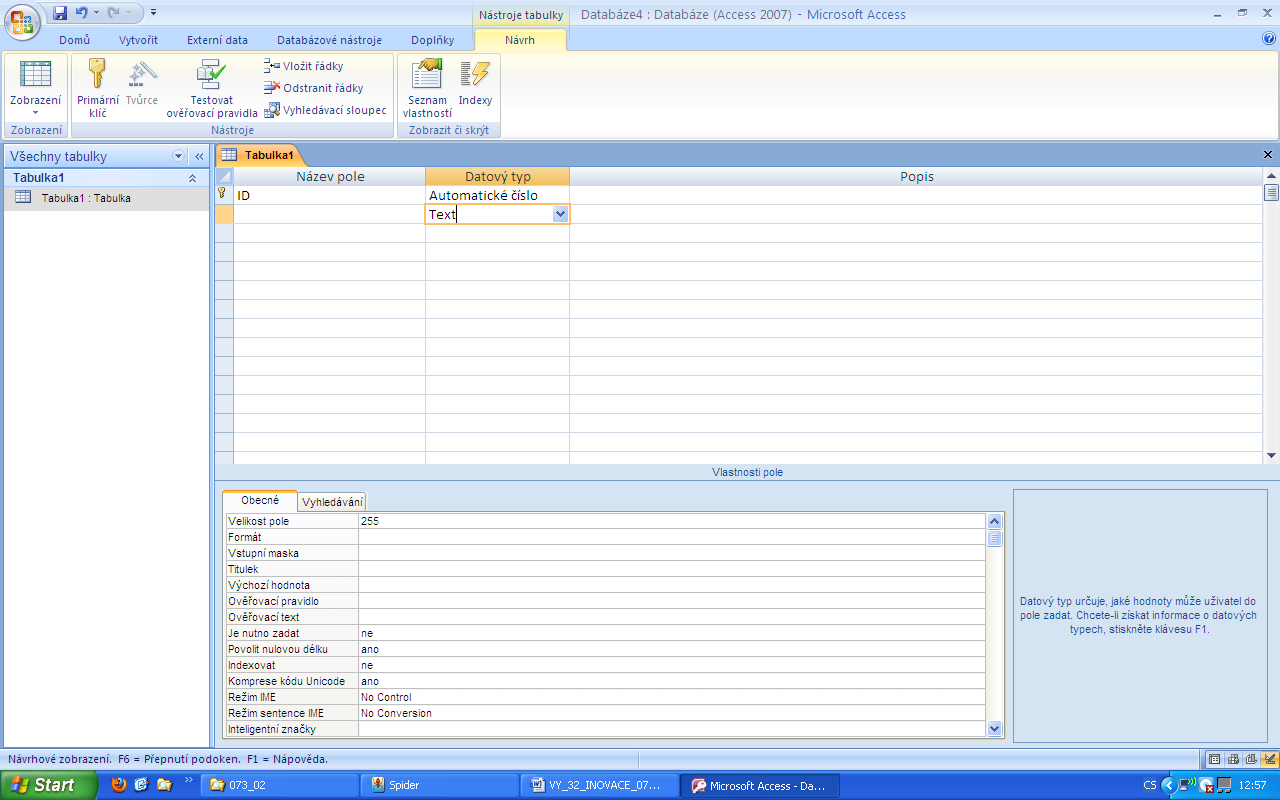 Datumformát – otevírací nabídka umožní zadat formát data a času podle přednastavených formátů 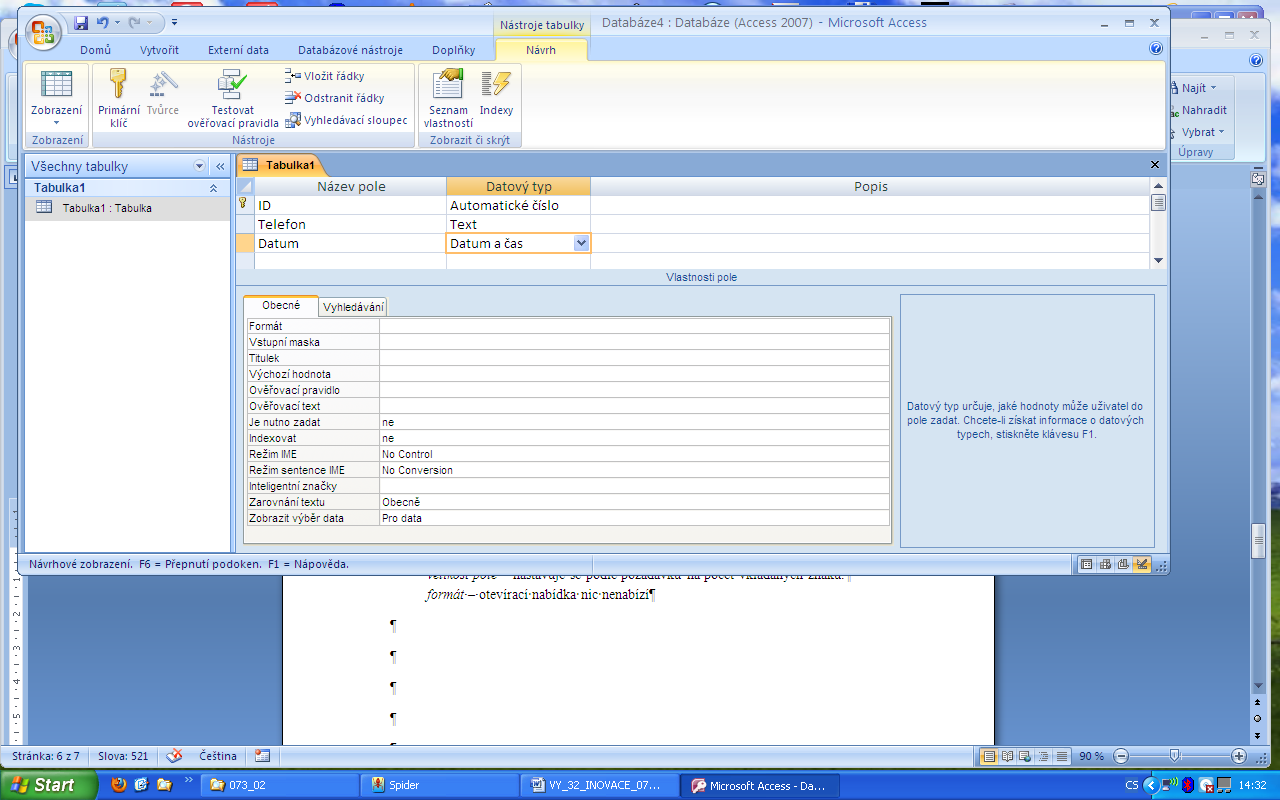 vstupní maska – pro nastavení masky je třeba tabulku nejprve pojmenovat a uložit; otevřením nabídky v poli maska se spustí průvodce maskou, kde se v několika krocích vytvoří maska daného pole:titulek – slouží pro označení pole do formuláře, pokud není zadán, použije se název polevýchozí hodnota – hodnota, která se automaticky zapíše do tohoto pole v nových záznamechověřovací pravidlo – výraz omezující hodnoty zapisované do tohoto poleověřovací text – text chybové zprávy, která se zobrazí po zadání hodnoty neodpovídající podmínce ověřovacího pravidlaje nutno zadat – ano/ne – určí povinnost zadání tohoto polepovolit nulovou délku – ano/ne – povoluje/zakazuje v tomto poli řetězec nulové délkyindexovat – urychluje prohledávání, nastavuje se ano (bez duplicit), pokud je třeba zajistit jedinečnost zadávané informace, ano (duplicita povolena), neAno /Neformát – otevírací nabídka umožní výběr zobrazovaných údajů:
Ano/Ne
True/False
Zapnuto/Vypnutotitulek – slouží pro označení pole do formuláře, pokud není zadán, použije se název polevýchozí hodnota – hodnota, která se automaticky zapíše do tohoto pole v nových záznamechověřovací pravidlo – výraz omezující hodnoty zapisované do tohoto poleověřovací text – text chybové zprávy, která se zobrazí po zadání hodnoty neodpovídající podmínce ověřovacího pravidlaindexovat – urychluje prohledávání, nastavuje se ano (bez duplicit), pokud je třeba zajistit jedinečnost zadávané informace, ano (duplicita povolena), ne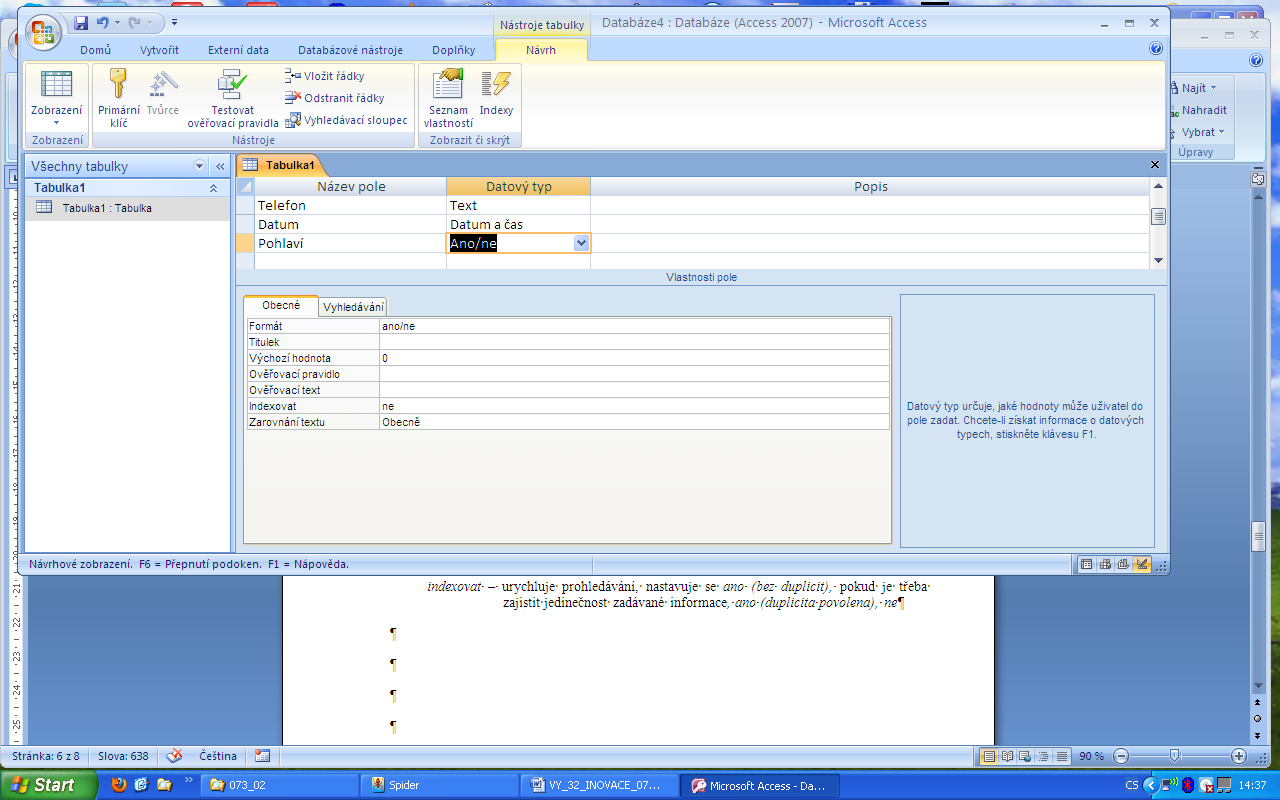 Průvodce vyhledávánímPři výběru Průvodce vyhledáváním se objeví nabídka: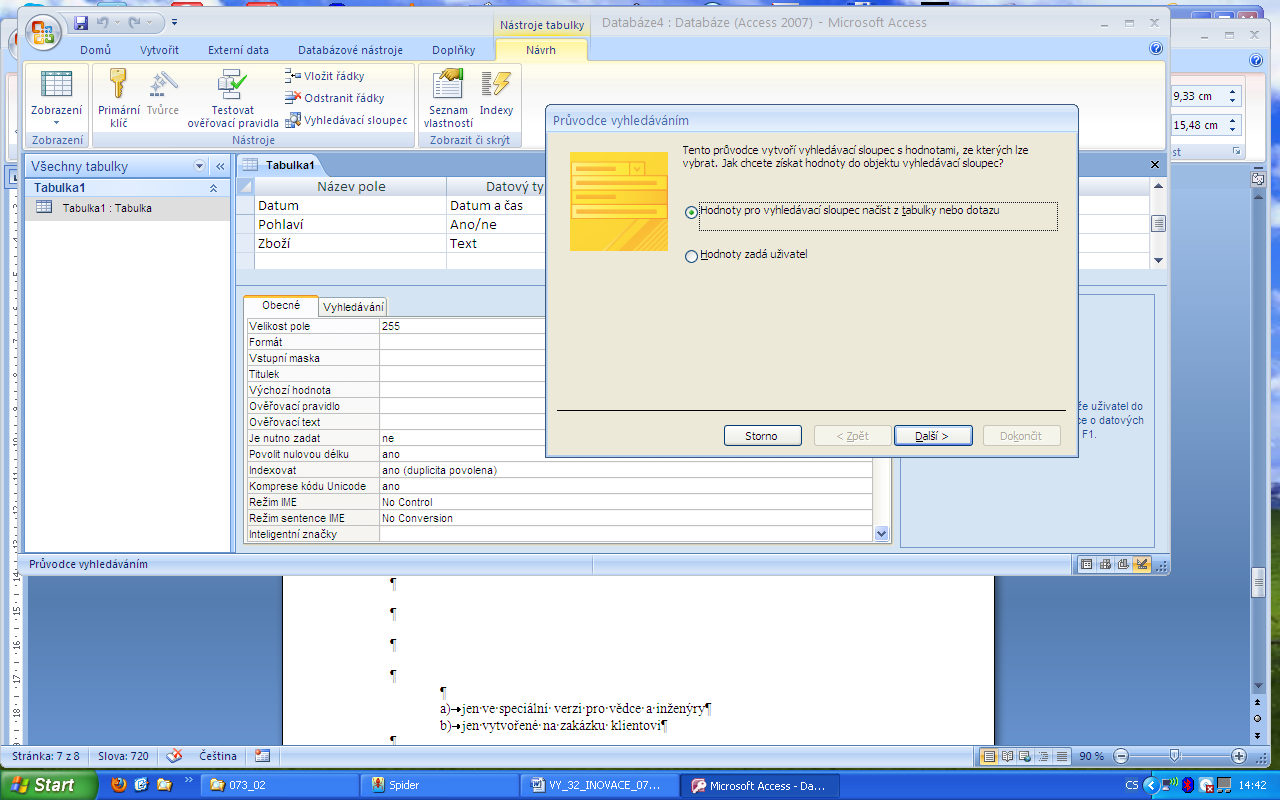 Hodnoty pro vyhledávací sloupec načíst z tabulky nebo dotazuZaškrtne se v případě, že hodnoty rozevíracího seznamu jsou uloženy v jiné tabulce. Po výběru zdrojové tabulky nebo dotazu se vyberou zobrazovaná pole (nejčastěji je to klíčové pole (zaškrtnout skrýt klíčové pole) + pole s vybíranou hodnotou).Hodnoty zadá uživatelZaškrtne se v případě, že hodnoty rozevíracího seznamu nesouvisejí se záznamy v jiných tabulkách. Po určení počtu sloupců a vyplněním tabulky hodnotami rozevíracího seznamu v Průvodci vyhledáváním, se klikne na Další. 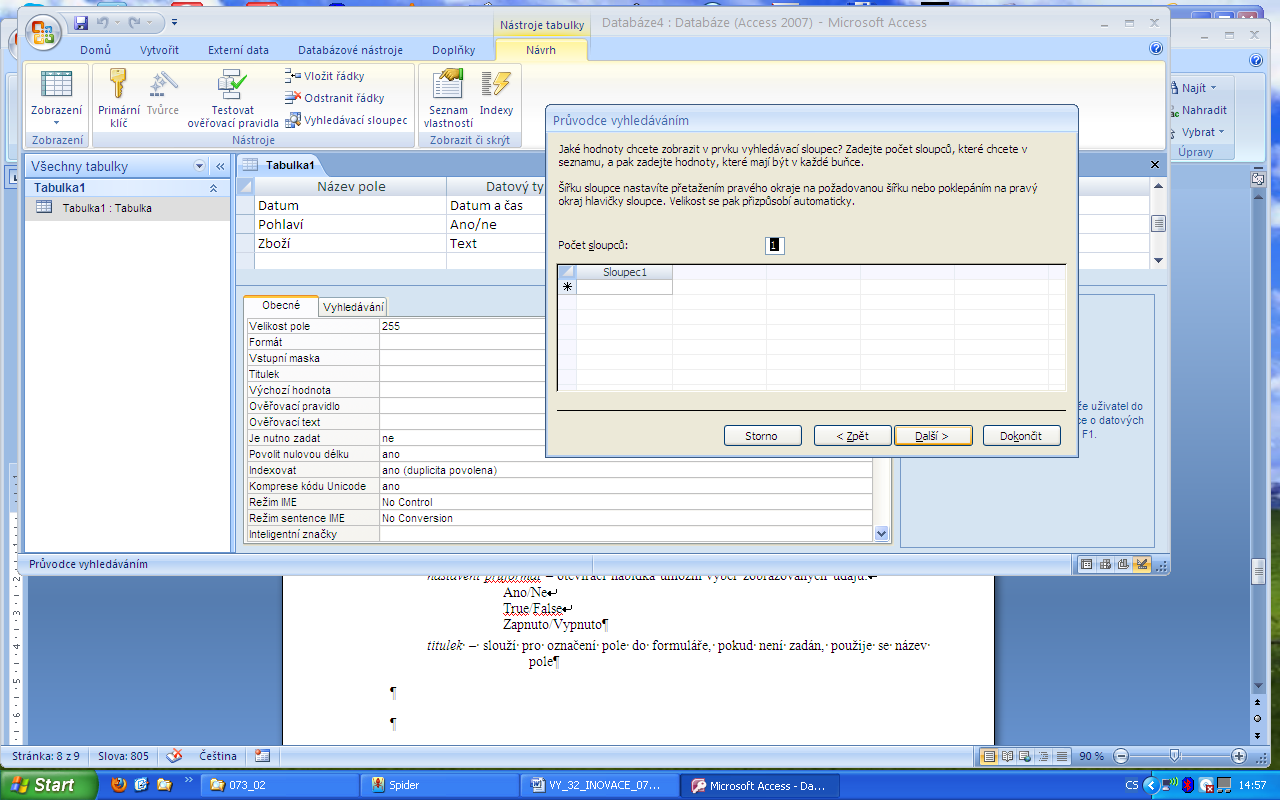 Po určení počtu sloupců a vyplněním tabulky hodnotami rozevíracího seznamu v Průvodci vyhledáváním, se klikne na Další.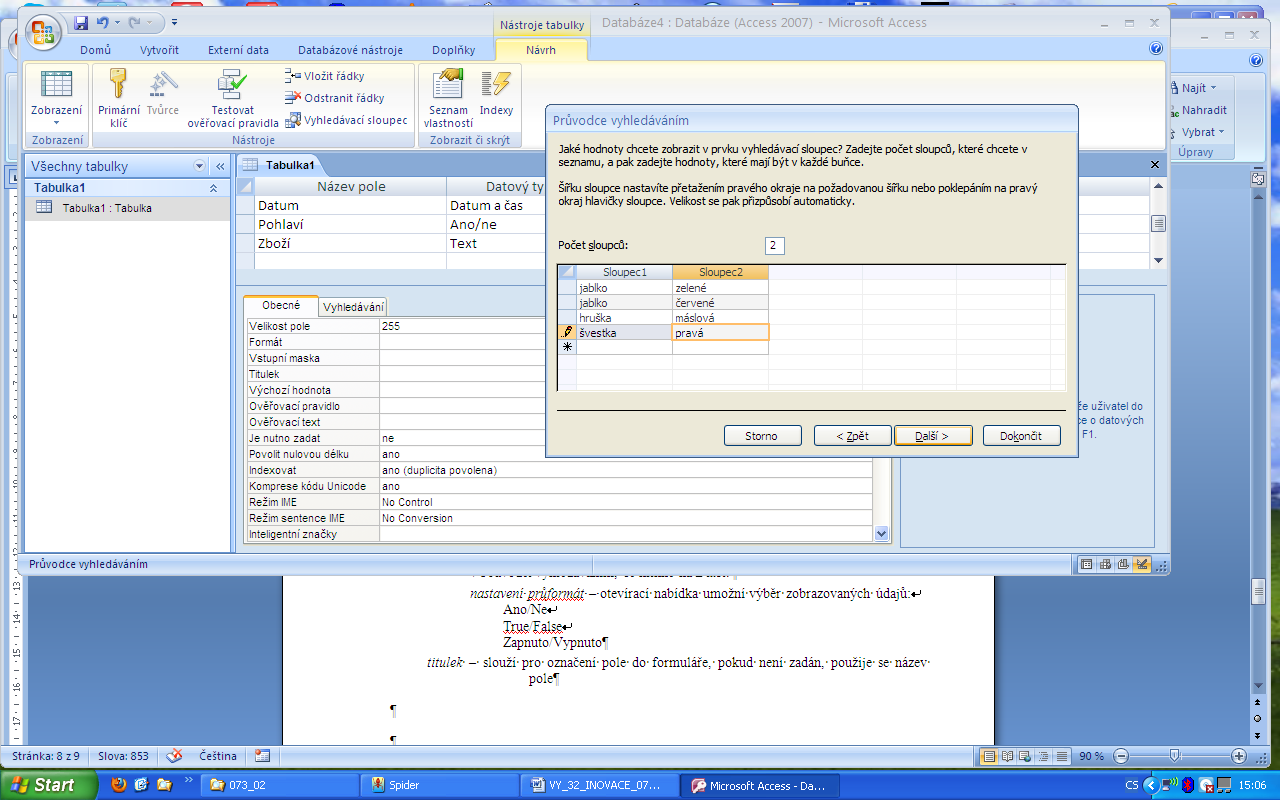 Pro dokončení průvodce vyberte pole pro řazení zobrazovaných dat. Jméno pole pro uložení dat ponechejte podle návrhu (načteno z Názvu pole).Pokud jednomu záznamu chcete přiřadit více položek pole rozevíracího seznamu, je třeba zaškrtnout Povolit více hodnot. Po dokončení Průvodce vyhledáváním se v poli objeví datový typ Text. Po uložení tabulky a přepnutí do tabulkového zobrazení se při zadávání hodnot v daném poli objeví vytvořený seznam. Úkol 1 – s řešenímVytvořte novou databázi, kterou pojmenujete Školení. V databázi vytvořte tabulku Zápis s poli a vlastnostmi podle vzoru:ŘešeníSpusťte program MS Access, otevřete prázdnou databázi a pojmenujte ji Školení. Vytvořte novou tabulku. (viz výše karta Vytvořit).V návrhovém zobrazení definujte jednotlivá pole a jejich vlastnosti dle zadání. 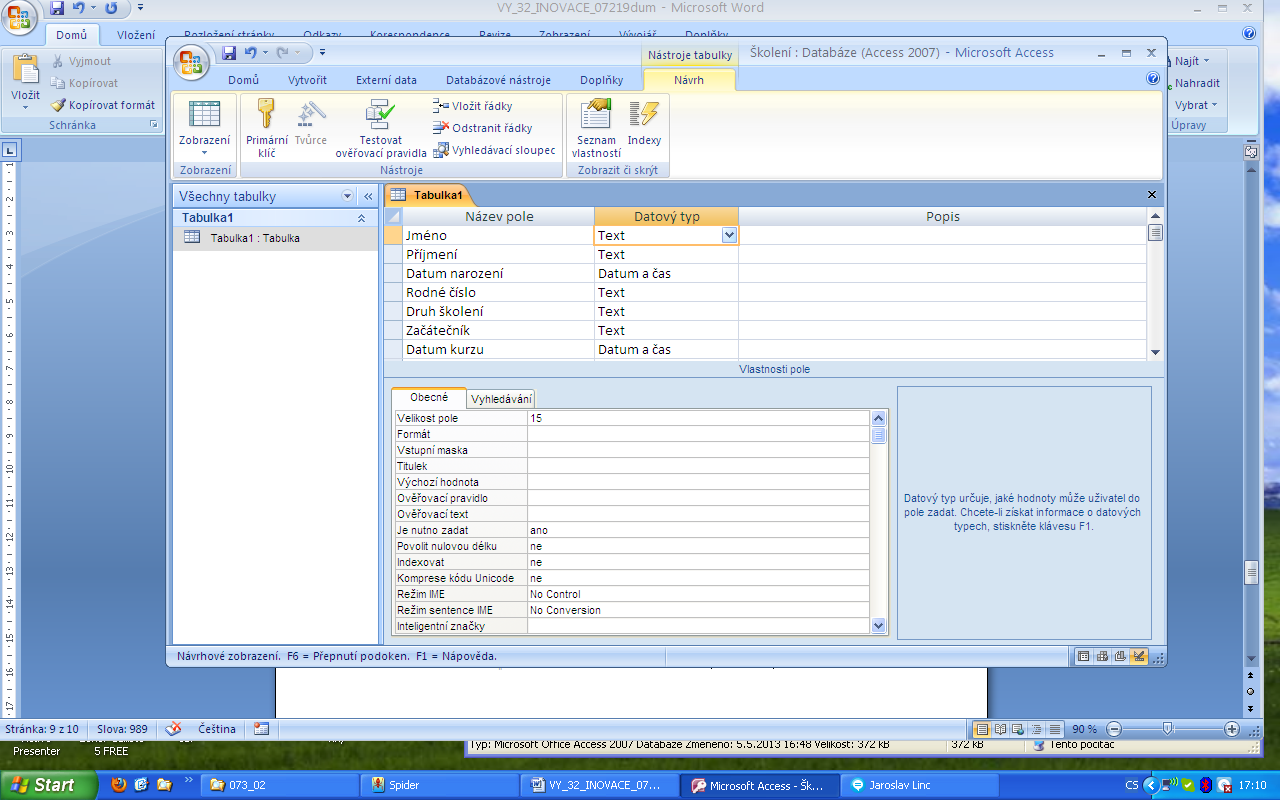 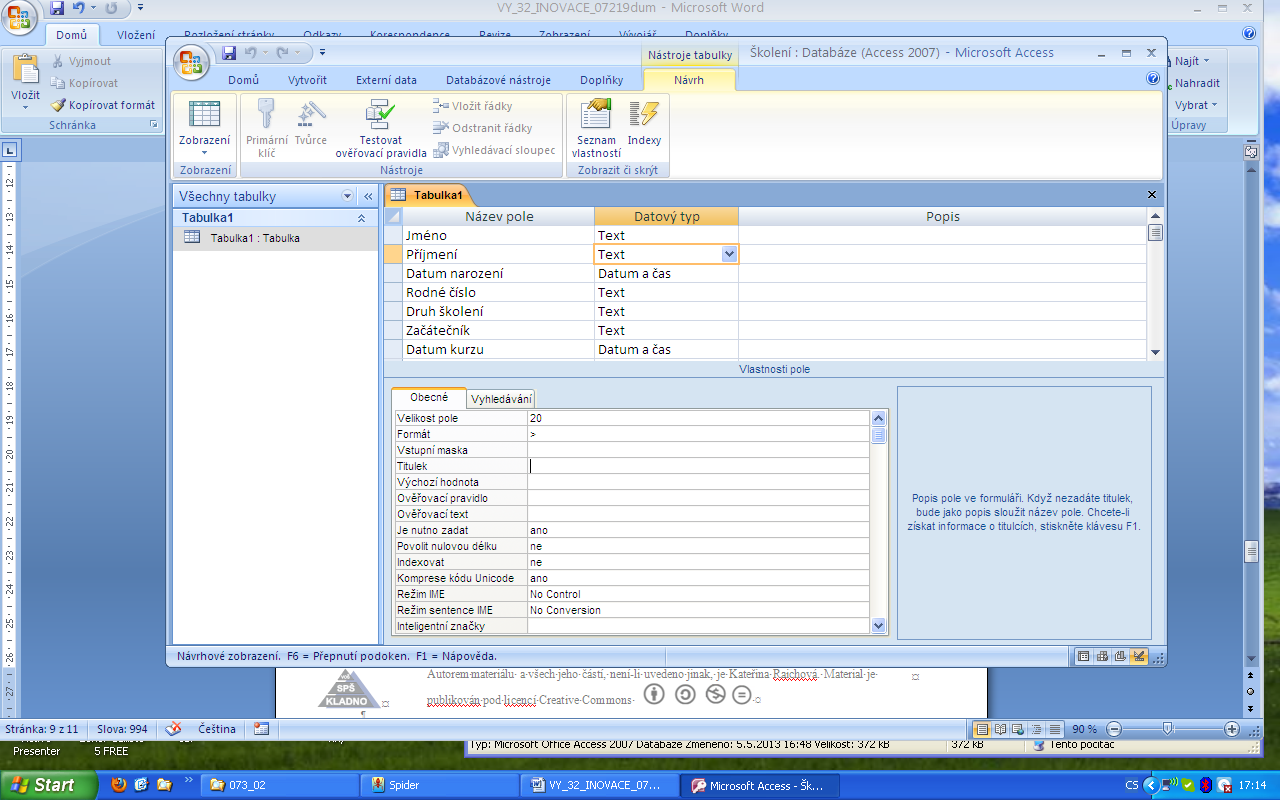 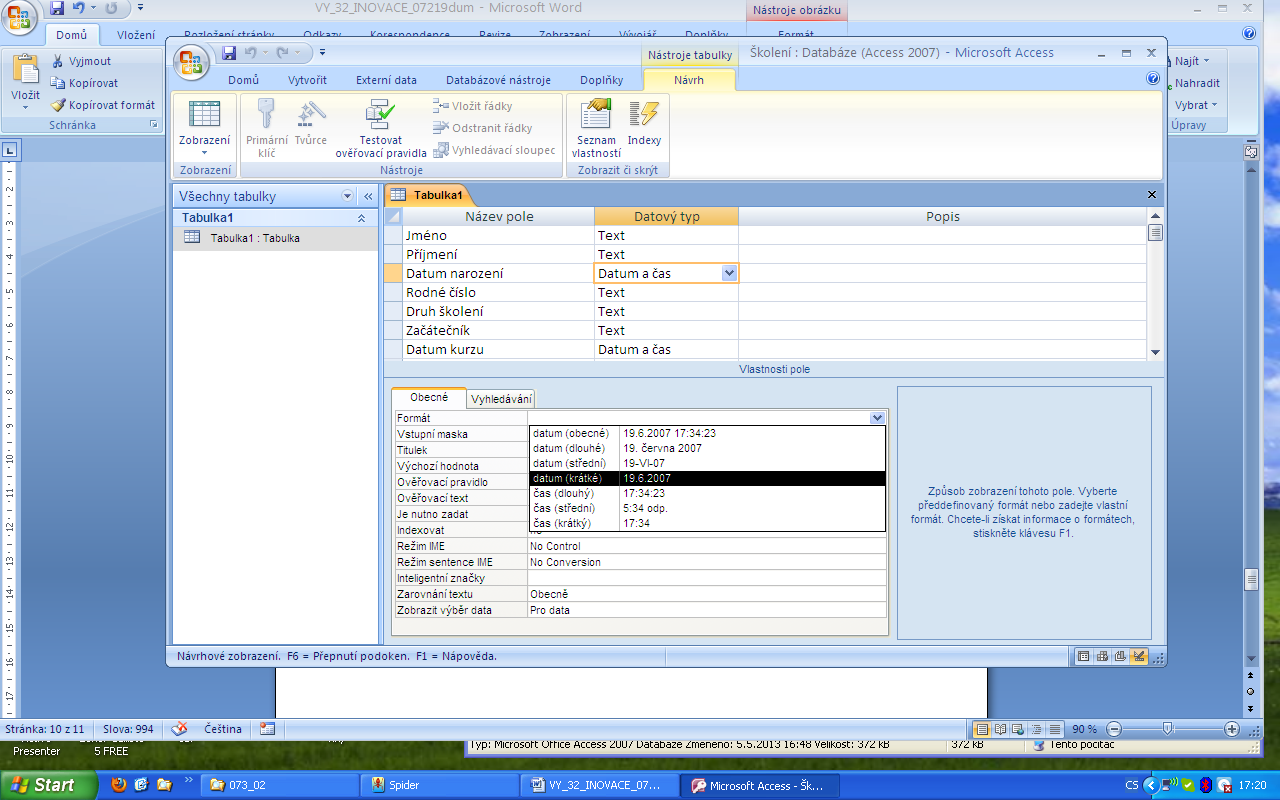 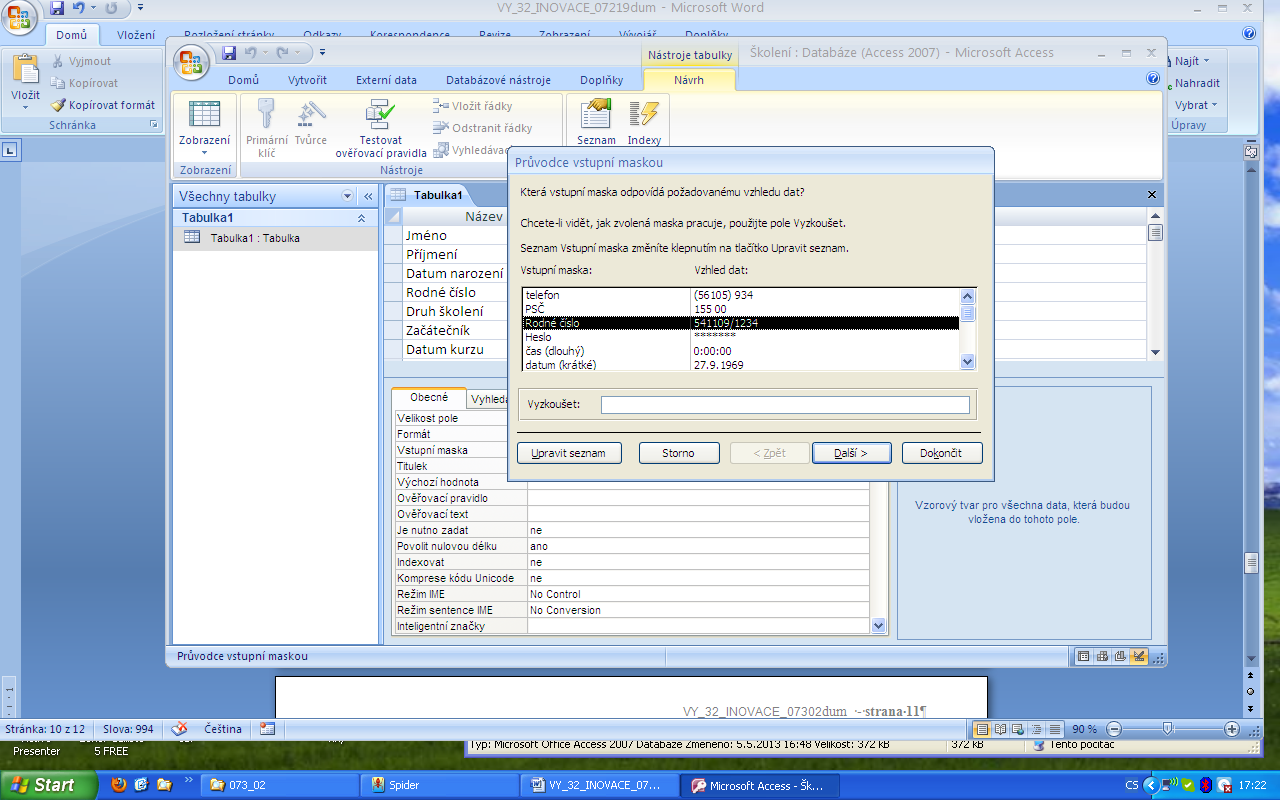 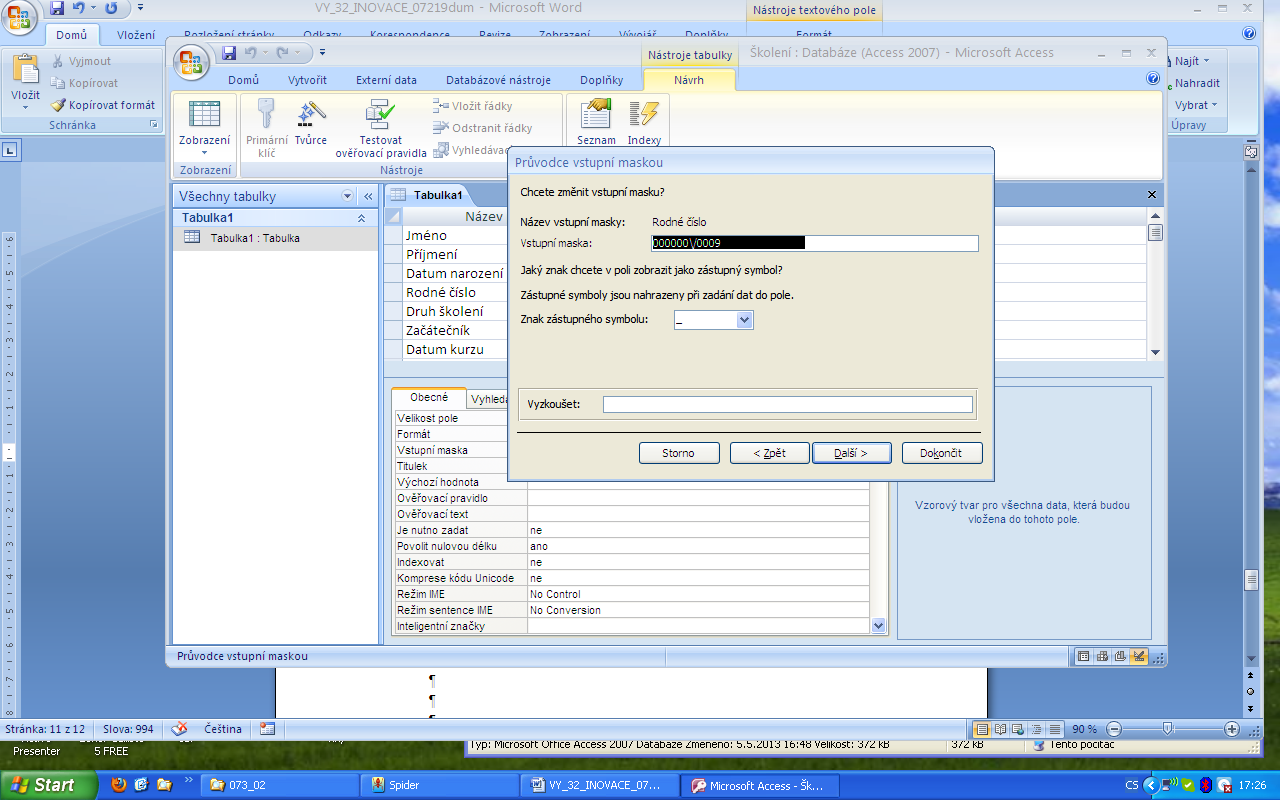 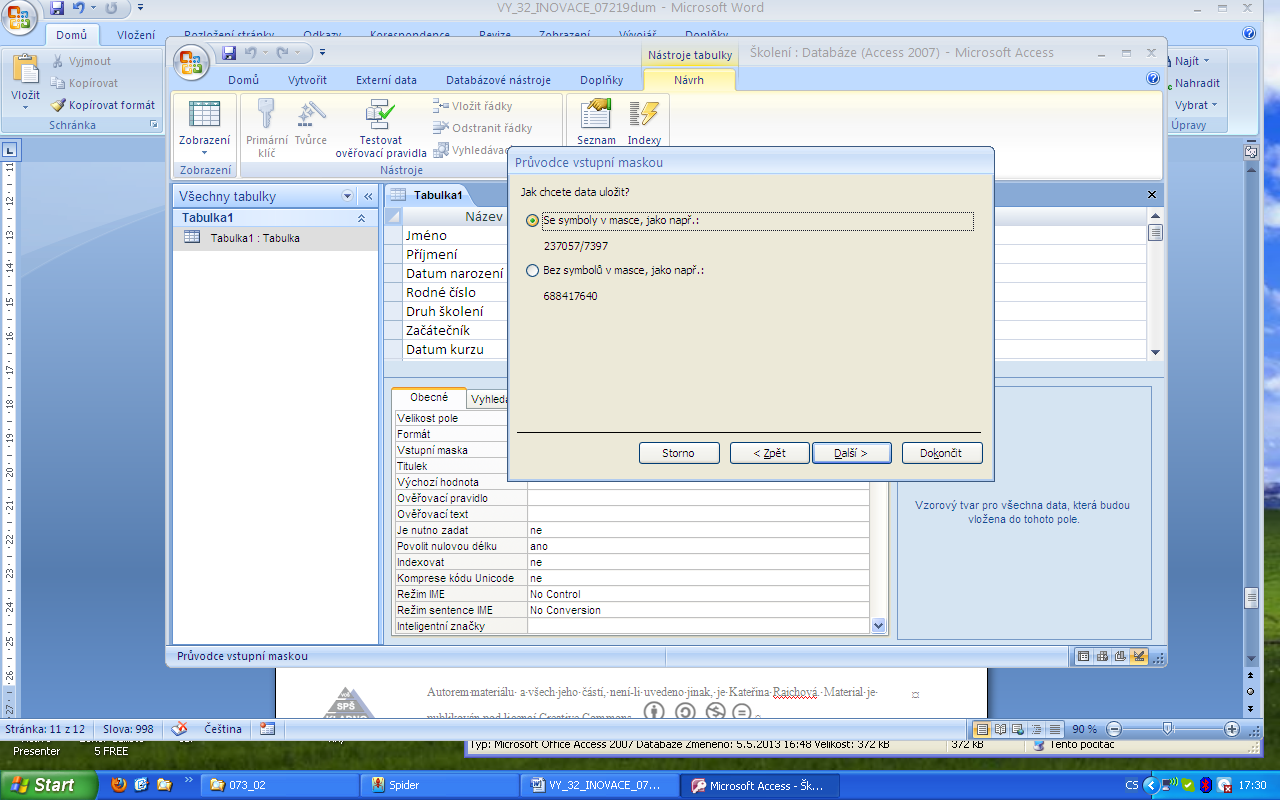 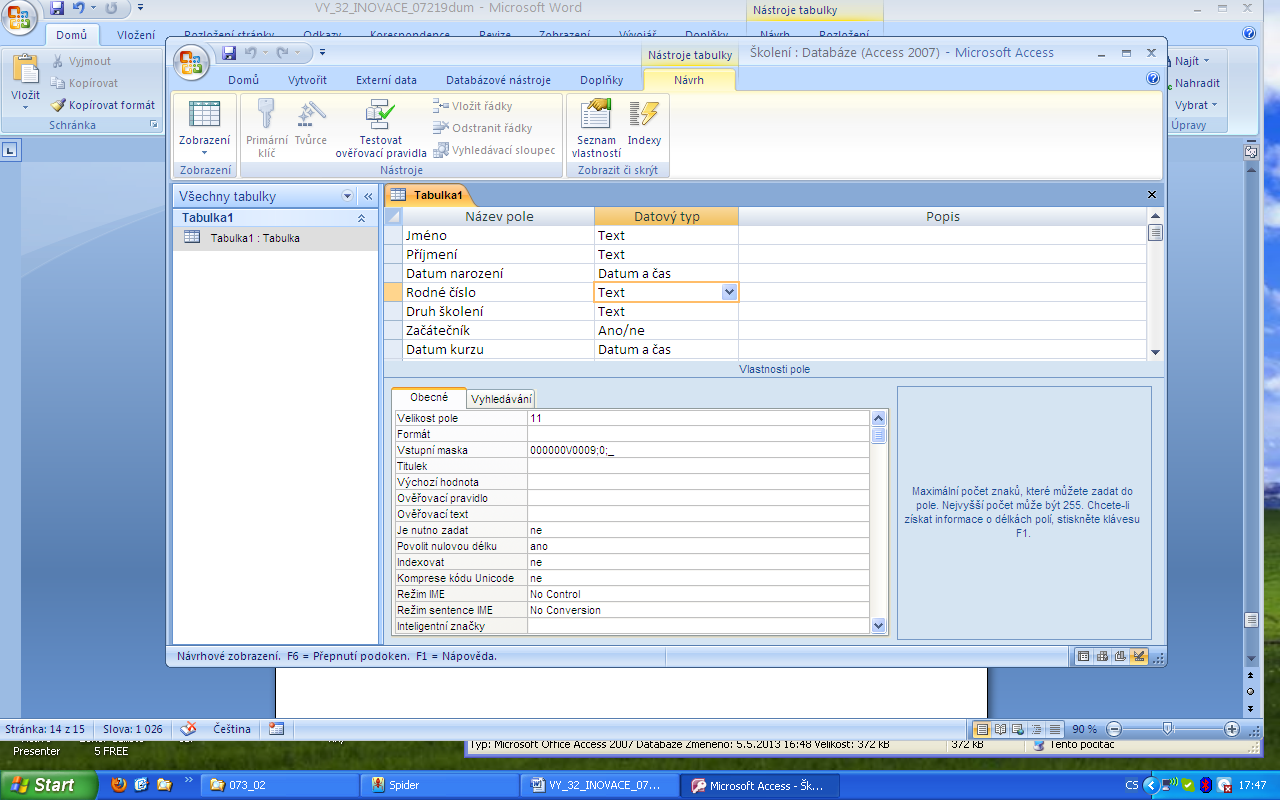 Pro pole Druh školení otevřete Průvodce vyhledáváním (viz výše).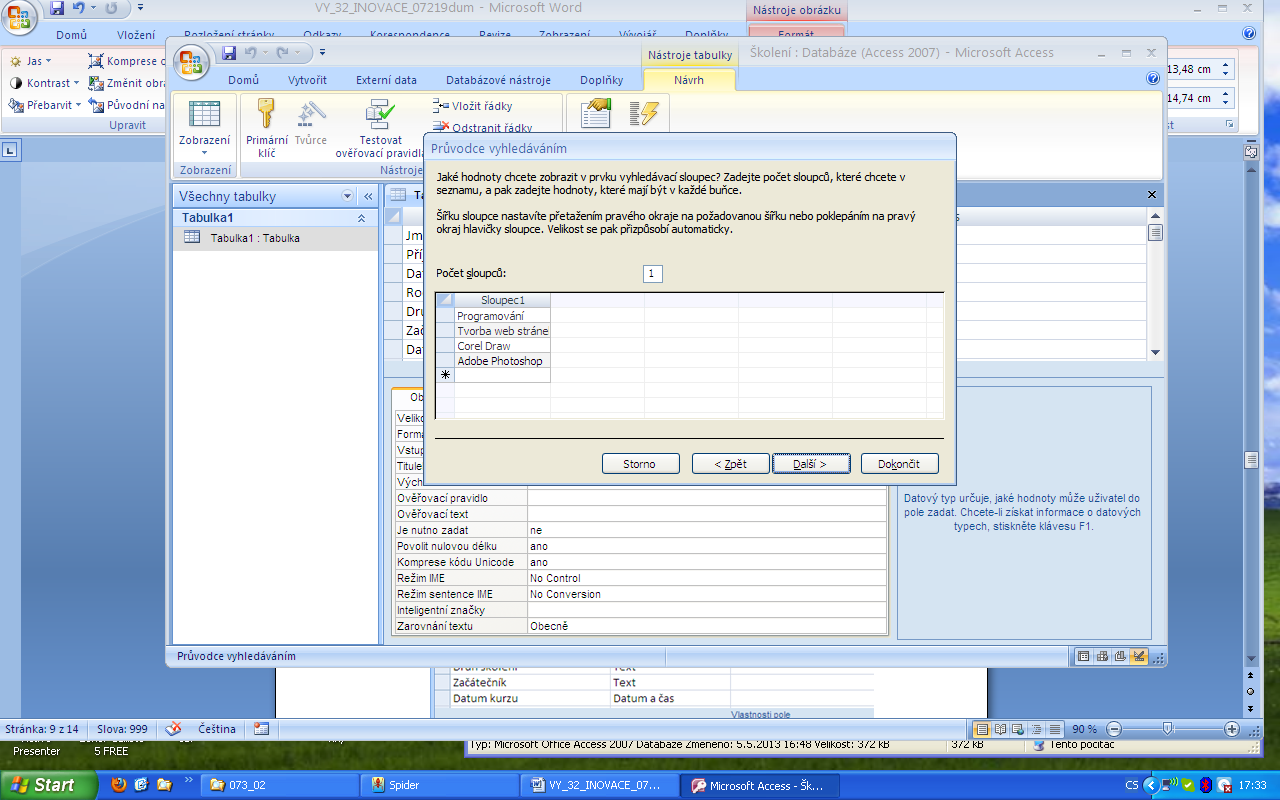 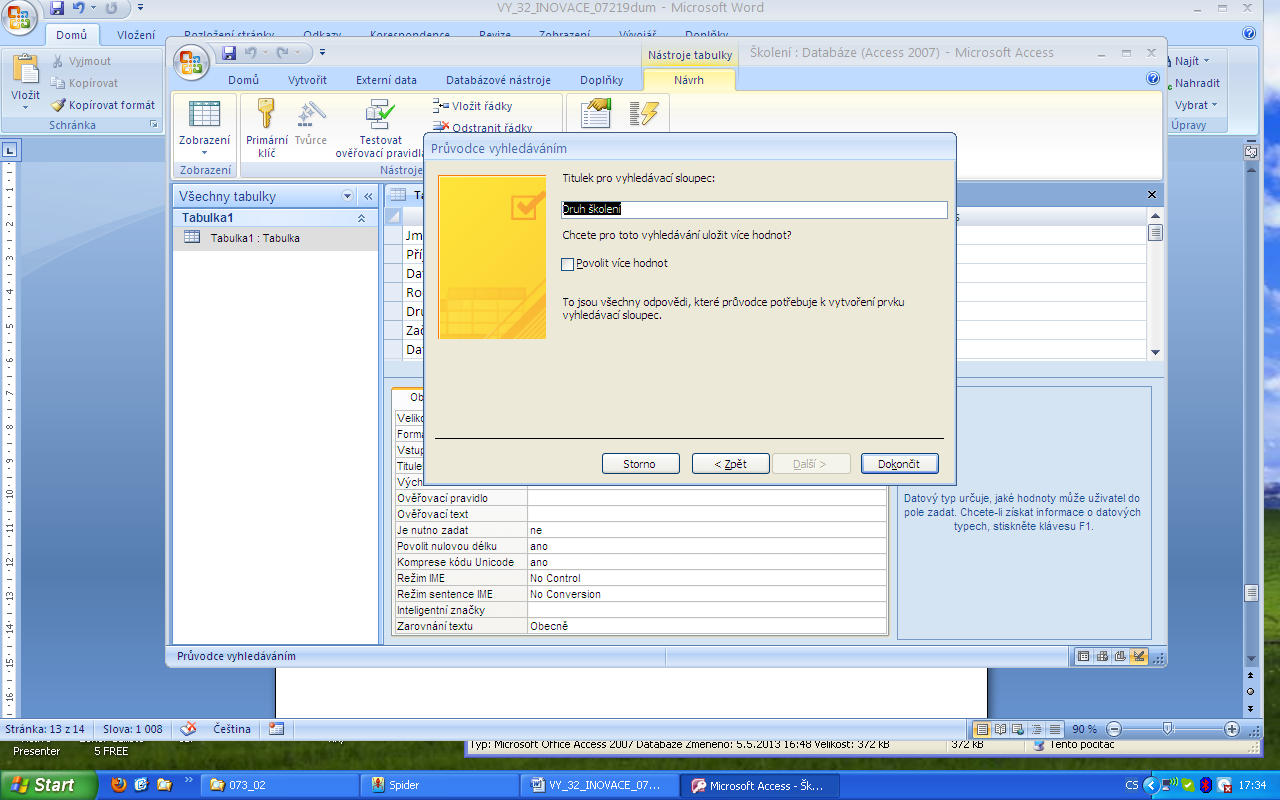 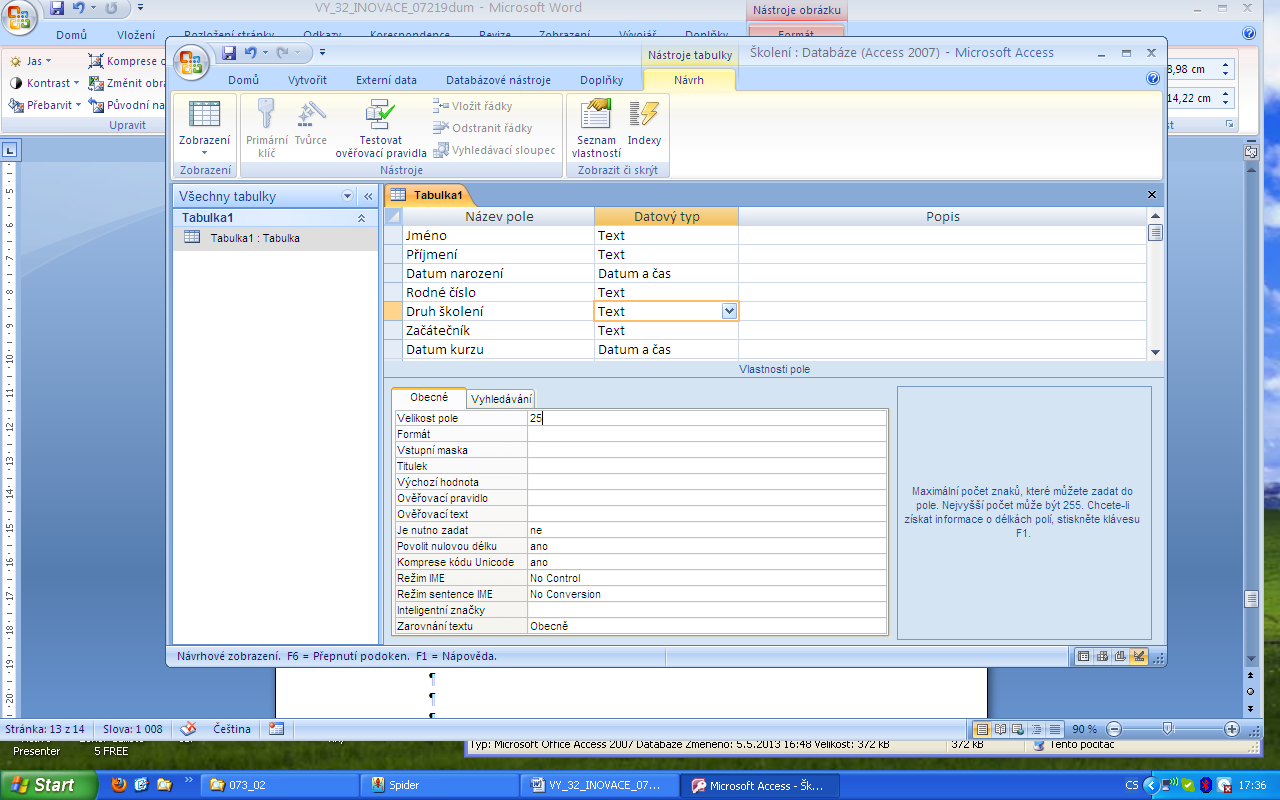 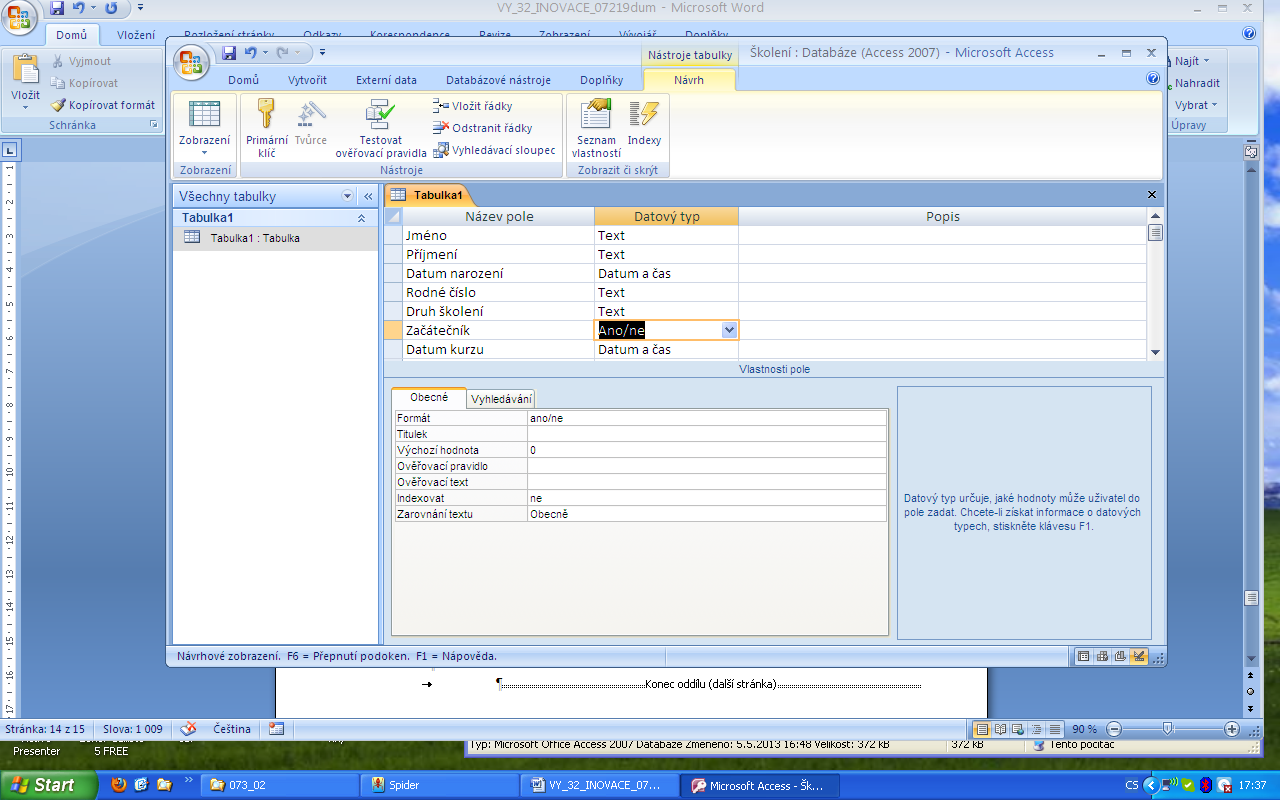 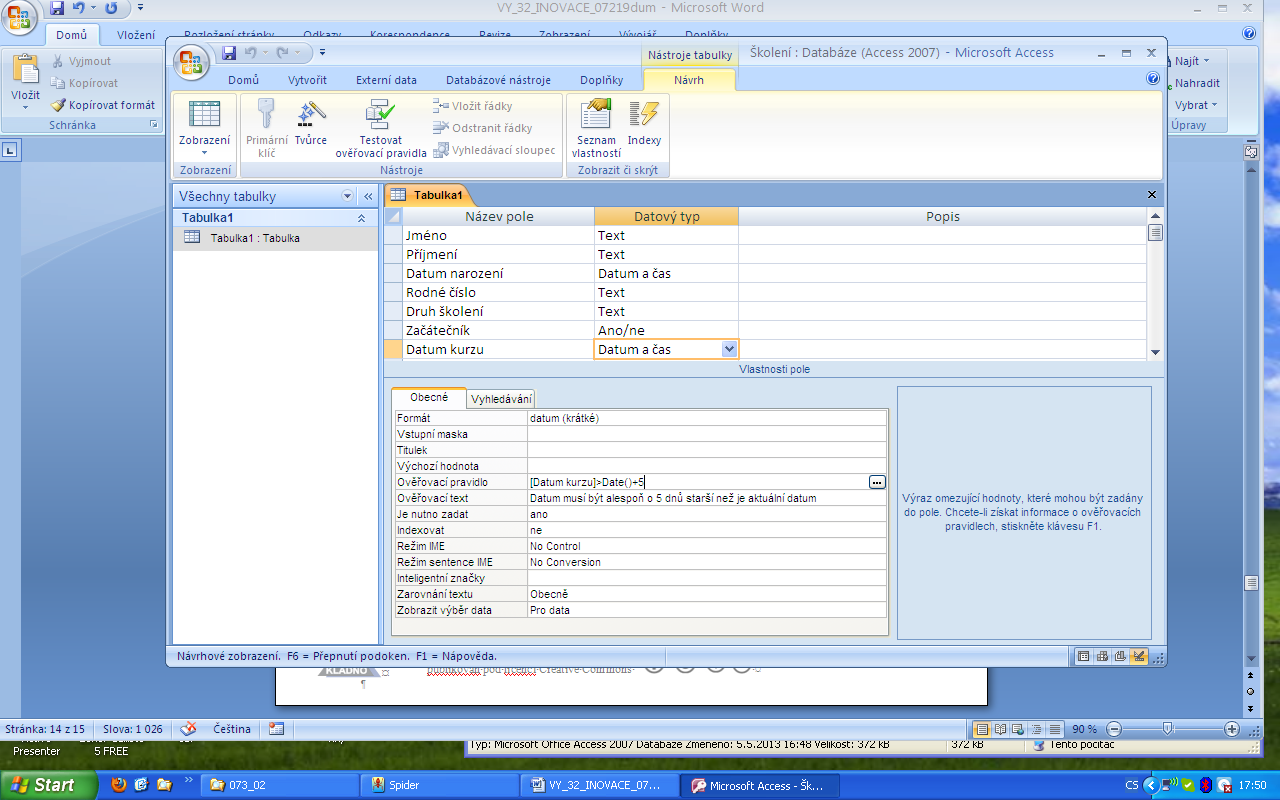 Zadejte vstupní data (alespoň 10 záznamů), pro datum kurzu zkuste vložit datum splňující i nesplňující zadané kritérium.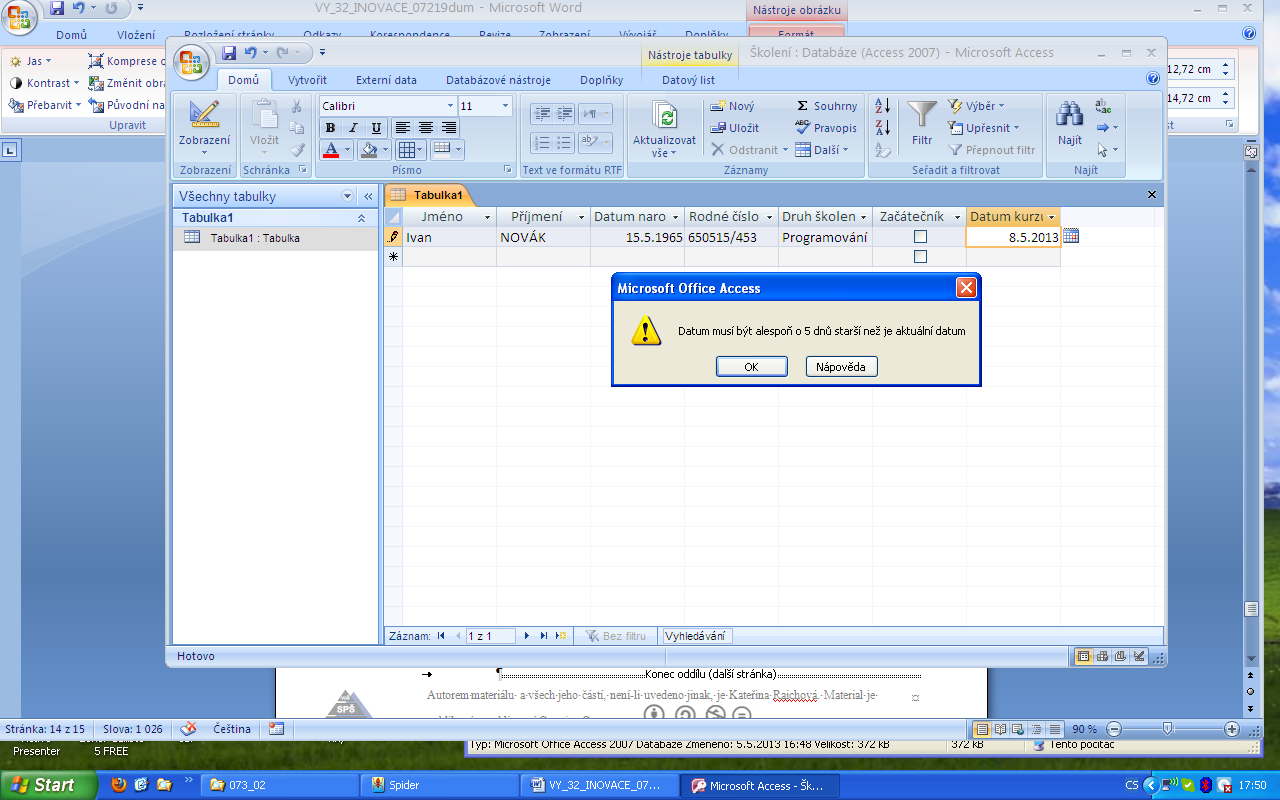 Úkol 2 Vytvořte novou databázi, kterou pojmenujete Pacienti. V databázi vytvořte tabulku Pojišťovny, která bude sloužit jako zdroj informací pro tabulku Pacienti s poli a vlastnostmi podle vzoru:Vytvořené tabulky naplňte údaji. Zdroje:Archiv autoraze sady:33tematický okruh sady:DatabázeDatabázeze šablony:07 - Kancelářský software07 - Kancelářský software07 - Kancelářský softwareurčeno pro:2. ročníkvzdělávací obor:vzdělávací obor:18-20-M/01  Informační technologie 18-20-M/01  Informační technologie 18-20-M/01  Informační technologie 18-20-M/01  Informační technologie vzdělávací oblast:vzdělávací oblast:odborné vzděláváníodborné vzděláváníodborné vzděláváníodborné vzděláváníčíslo projektu:číslo projektu:CZ.1.07/1.5.00/34.0066CZ.1.07/1.5.00/34.0066CZ.1.07/1.5.00/34.0066CZ.1.07/1.5.00/34.0066anotace:anotace:Pracovní list s výkladem vytváření tabulek v MS Access. Inovativně lze materiál použít i pro e-learning. Pracovní list s výkladem vytváření tabulek v MS Access. Inovativně lze materiál použít i pro e-learning. Pracovní list s výkladem vytváření tabulek v MS Access. Inovativně lze materiál použít i pro e-learning. Pracovní list s výkladem vytváření tabulek v MS Access. Inovativně lze materiál použít i pro e-learning. metodika:metodika:viz metodický list VY_32_INOVACE_07302ml.pdfviz metodický list VY_32_INOVACE_07302ml.pdfviz metodický list VY_32_INOVACE_07302ml.pdfviz metodický list VY_32_INOVACE_07302ml.pdfdatum tvorby:datum tvorby:20.března 201320.března 201320.března 201320.března 2013Název poleDatový typVlastnosti poleJménoTextMaximálně 15 znakůPříjmeníTextMaximálně 20 znaků, všechna písmena velkáDatum narozeníDatum/časDatum krátkéRodné čísloTextVstupní maska ve tvaru ______/____Druh školeníPrůvodce s vyhledávánímProgramování/ tvorba web stránek/Corel Draw/Adobe Photoshop ZačátečníkAno/neAno/Ne formátDatum kurzuDatum/časDatum krátké, nastavte ověřovací pravidlo, které zajistí, že se zapíše pouze datum starší o pět dnů než je aktuální datum. Chybové hlášení oznámí správný interval pro zadávané datum.Název poleDatový typVlastnosti poleID pojišťovnyAutomatické čísloNázev pojišťovnyTextMaximálně 35 znakůZkratka pojišťovnyText Maximálně 5 znaků, všechna písmena velkáAdresa - uliceTextMaximálně 20 znakůČ.pČísloCelé čísloMěstoTextVstupní maska ve tvaru ______/____Název poleDatový typVlastnosti poleID pacientaAutomatické čísloJménoTextMaximálně 15 znakůPříjmeníTextMaximálně 20 znaků, všechna písmena velkáDatum narozeníDatum/časDatum krátkéRodné čísloTextVstupní maska ve tvaru ______/____ID pojišťovnyPrůvodce s vyhledávánímZdrojová tabulka Pojišťovny 